Уважаемые пассажиры!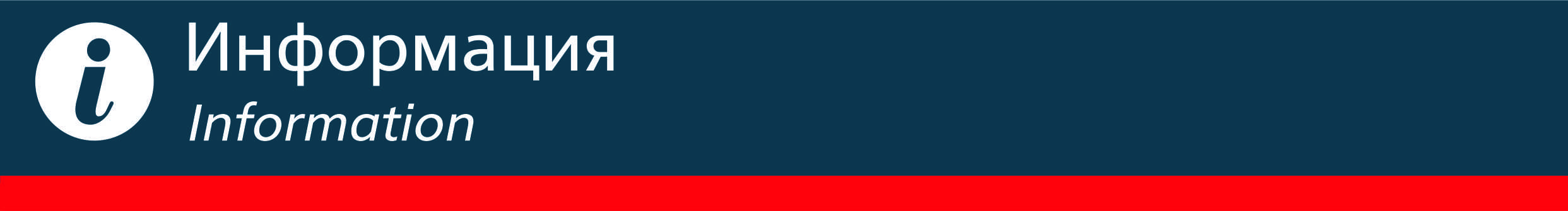 В связи с капитальным ремонтом пути на перегоне Улу-Теляк - Аша 16,19,23,26,30 июля, 02 августа 2018г. вносятся  изменения в расписание поездов. 16,19,23,26,30 июля, 02 августа 2018г.- поезд № 6423 Кропачево - Дема на участке Миньяр - Урман проследует на 33 мин. позже, на участке Урман-Уфа на 15 мин. позже, на участке Уфа – Дема на 6 мин. позже:
№ 6423 Кропачево (отпр.04.23) – Миньяр (приб. 05.09, отпр. 05.43) - Урман (приб. 06.50, отпр. 06.51) -  Дема (приб.08.35).     - поезд № 6435 Улу-Теляк - Уфа на участке Улу-Теляк - Уфа проследует на 5 мин. позже действующего расписания:
№ 6435 Улу-Теляк (отпр.05.08) – Уфа (приб. 06.47).     - поезд № 6417 Аша - Уфа отправится со ст. Аша в 17 час. 25 мин., на 28 мин. позже действующего расписания:
№ 6417 Аша (отпр.17.25) – Уфа (приб. 19.36).     - поезд № 6463 Уфа - Раевка отправится со ст. Уфа в 19 час. 46 мин., на 34 мин. позже действующего расписания:
№ 6463 Уфа (отпр.19.46) – Раевка (приб. 22.10).Время московское